Activity Plan – SCQ – KAA 2023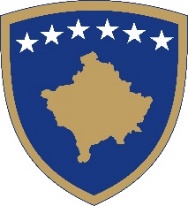 Republika e KosovësRepublika Kosova - Republic of KosovoAgjencia e Kosovës për AkreditimAgencija Kosova za AkreditacijuKosovo Accreditation AgencyActivities related to the re-gaining of full membership in ENQA and registration in EQAR (internationalization and recognition of AKA at the international level)Increasing Quality in higher educationEnhanced transparency and accountabilityActivities with HEIs related to the new/accreditation process, validation, monitoring and post-accreditation proceduresJanuarySubmission to ENQA showing the motivation to become a member of ENQA and part of the EQAR register (December 2021 or no later than January 2022)Preparations for external assessment by ENQAJanuaryTraining for the implementation of ESG standards and the EHEA context approachJanuaryThe Board of the KAA holds its regular meetingThe Board of the KAA holds its regular meetingThe Board of the KAA holds its regular meetingThe Board of the KAA holds its regular meetingThe Board of the KAA holds its regular meetingJanuaryThe beginning of assigning groups of experts for assessmentThe beginning of assigning groups of experts for assessmentThe beginning of assigning groups of experts for assessmentThe beginning of assigning groups of experts for assessmentThe beginning of assigning groups of experts for assessmentJanuaryReview of remaining applications from the December meeting (optional)Review of remaining applications from the December meeting (optional)Review of remaining applications from the December meeting (optional)Review of remaining applications from the December meeting (optional)Review of remaining applications from the December meeting (optional)JanuaryAcceptance of SERs for applications approved at the December meeting.Acceptance of SERs for applications approved at the December meeting.Acceptance of SERs for applications approved at the December meeting.Acceptance of SERs for applications approved at the December meeting.Acceptance of SERs for applications approved at the December meeting.JanuaryProviding services to students and graduates related to program accreditationProviding services to students and graduates related to program accreditationProviding services to students and graduates related to program accreditationProviding services to students and graduates related to program accreditationProviding services to students and graduates related to program accreditationJanuaryThe process of monitoring and post-accreditation procedures followsThe process of monitoring and post-accreditation procedures followsThe process of monitoring and post-accreditation procedures followsThe process of monitoring and post-accreditation procedures followsThe process of monitoring and post-accreditation procedures followsJanuaryActivities for the recruitment of KAA staffActivities for the recruitment of KAA staffActivities for the recruitment of KAA staffActivities for the recruitment of KAA staffActivities for the recruitment of KAA staffJanuaryProcedures in the field of finance as a result of the activities of KAAProcedures in the field of finance as a result of the activities of KAAProcedures in the field of finance as a result of the activities of KAAProcedures in the field of finance as a result of the activities of KAAProcedures in the field of finance as a result of the activities of KAAFebruary Visit to AQHE in NMFebruary Drafting of the Revised Manual of Accreditation StandardsReview of Bachelor and Master standards in cooperation with the Croatian counterpart agencyImplementation of new bachelor and master standardsZbatimi i standardeve të reja bachelor dhe masterFebruary Preparations for external assessment by ENQAFebruary Preparation of by-laws and regulations in accordance with the new Law on KAAFebruary The Board of the KAA holds its regular meetingThe Board of the KAA holds its regular meetingThe Board of the KAA holds its regular meetingThe Board of the KAA holds its regular meetingThe Board of the KAA holds its regular meetingFebruary Carrying out visits for institutional accreditationCarrying out visits for institutional accreditationCarrying out visits for institutional accreditationCarrying out visits for institutional accreditationCarrying out visits for institutional accreditationFebruary The process of monitoring and post-accreditation procedures followsThe process of monitoring and post-accreditation procedures followsThe process of monitoring and post-accreditation procedures followsThe process of monitoring and post-accreditation procedures followsThe process of monitoring and post-accreditation procedures followsFebruary Visits to counterpart agencies in the region and EuropeVisits to counterpart agencies in the region and EuropeVisits to counterpart agencies in the region and EuropeVisits to counterpart agencies in the region and EuropeVisits to counterpart agencies in the region and EuropeFebruary Providing services to students and graduates related to program accreditationProviding services to students and graduates related to program accreditationProviding services to students and graduates related to program accreditationProviding services to students and graduates related to program accreditationProviding services to students and graduates related to program accreditationFebruary Activities for the recruitment of KAA staffActivities for the recruitment of KAA staffActivities for the recruitment of KAA staffActivities for the recruitment of KAA staffActivities for the recruitment of KAA staffFebruary Procedures in the field of finance as a result of the activities of KAAProcedures in the field of finance as a result of the activities of KAAProcedures in the field of finance as a result of the activities of KAAProcedures in the field of finance as a result of the activities of KAAProcedures in the field of finance as a result of the activities of KAAMarch Workshop: Developing the formula for determining the student enrollment quotaWorkshop: Development of internal capacities of KAAWorkshop: Development of internal capacities of KAAWorkshop: Development of internal capacities of KAAMarch Participation in ENQA Leadership Program 2021-22 – Seminar 3 (2-4 March, Dublin)Preparation of by-laws and regulations in accordance with the new Law on KAAMarch Submission of the SCQ-KAA report to the Assembly of KosovoSubmission of the SCQ-KAA report to the Assembly of KosovoSubmission of the SCQ-KAA report to the Assembly of KosovoSubmission of the SCQ-KAA report to the Assembly of KosovoMarch The Board of the KAA holds its regular meetingThe Board of the KAA holds its regular meetingThe Board of the KAA holds its regular meetingThe Board of the KAA holds its regular meetingThe Board of the KAA holds its regular meetingMarch Carrying out visits for institutional and program re/accreditationCarrying out visits for institutional and program re/accreditationCarrying out visits for institutional and program re/accreditationCarrying out visits for institutional and program re/accreditationCarrying out visits for institutional and program re/accreditationMarch The process of monitoring and post-accreditation procedures followsThe process of monitoring and post-accreditation procedures followsThe process of monitoring and post-accreditation procedures followsThe process of monitoring and post-accreditation procedures followsThe process of monitoring and post-accreditation procedures followsMarch Providing services to students and graduates related to program accreditationProviding services to students and graduates related to program accreditationProviding services to students and graduates related to program accreditationProviding services to students and graduates related to program accreditationProviding services to students and graduates related to program accreditationMarch Activities for the recruitment of KAA staffActivities for the recruitment of KAA staffActivities for the recruitment of KAA staffActivities for the recruitment of KAA staffActivities for the recruitment of KAA staffMarch Procedures in the field of finance as a result of the activities of KAAProcedures in the field of finance as a result of the activities of KAAProcedures in the field of finance as a result of the activities of KAAProcedures in the field of finance as a result of the activities of KAAProcedures in the field of finance as a result of the activities of KAAApril  Workshop - Development of the framework for the division of fields up to the third levelPreparation and approval of by-laws and regulations in accordance with the new Law on KAAApril  Visit to ACQAHE (MNE)Visiting counterpart agencies in the region or receiving delegations from the regionVisiting counterpart agencies in the region or receiving delegations from the regionVisiting counterpart agencies in the region or receiving delegations from the regionApril  KAA's participation in the annual ENQA Conference in GeorgiaKAA's participation in ENQA's annual conferenceKAA's participation in ENQA's annual conferenceApril  The Board of the KAA holds its regular meetingThe Board of the KAA holds its regular meetingThe Board of the KAA holds its regular meetingThe Board of the KAA holds its regular meetingThe Board of the KAA holds its regular meetingApril  Realization of visits for re/accreditation of programsRealization of visits for re/accreditation of programsRealization of visits for re/accreditation of programsRealization of visits for re/accreditation of programsRealization of visits for re/accreditation of programsApril  Implementation of post-visit proceduresImplementation of post-visit proceduresImplementation of post-visit proceduresImplementation of post-visit proceduresImplementation of post-visit proceduresApril  The process of monitoring and post-accreditation procedures followsThe process of monitoring and post-accreditation procedures followsThe process of monitoring and post-accreditation procedures followsThe process of monitoring and post-accreditation procedures followsThe process of monitoring and post-accreditation procedures followsApril  Organization of visits to counterpart agencies in the region and EuropeOrganization of visits to counterpart agencies in the region and EuropeOrganization of visits to counterpart agencies in the region and EuropeOrganization of visits to counterpart agencies in the region and EuropeOrganization of visits to counterpart agencies in the region and EuropeApril  The board of the KAA holds its regular meetingThe board of the KAA holds its regular meetingThe board of the KAA holds its regular meetingThe board of the KAA holds its regular meetingThe board of the KAA holds its regular meetingApril  Review of the reports of international experts by SCQReview of the reports of international experts by SCQReview of the reports of international experts by SCQReview of the reports of international experts by SCQReview of the reports of international experts by SCQApril  Providing services to students and graduates related to program accreditationProviding services to students and graduates related to program accreditationProviding services to students and graduates related to program accreditationProviding services to students and graduates related to program accreditationProviding services to students and graduates related to program accreditationApril  Activities for the recruitment of KAA staffActivities for the recruitment of KAA staffActivities for the recruitment of KAA staffActivities for the recruitment of KAA staffActivities for the recruitment of KAA staffApril  Procedures in the field of finance as a result of the activities of KAAProcedures in the field of finance as a result of the activities of KAAProcedures in the field of finance as a result of the activities of KAAProcedures in the field of finance as a result of the activities of KAAProcedures in the field of finance as a result of the activities of KAAMayVisit to SQAA (Slovenia)Visit to SQAA (Slovenia)MayDigitization of the formula for determining the student registration quotaPreparation and approval of by-laws and regulations in accordance with the new Law on KAAMayThe board of the KAA holds its regular meetingThe board of the KAA holds its regular meetingThe board of the KAA holds its regular meetingThe board of the KAA holds its regular meetingThe board of the KAA holds its regular meetingMayRealization of visits for re/accreditation of programsRealization of visits for re/accreditation of programsRealization of visits for re/accreditation of programsRealization of visits for re/accreditation of programsRealization of visits for re/accreditation of programsMayImplementation of post-visit proceduresImplementation of post-visit proceduresImplementation of post-visit proceduresImplementation of post-visit proceduresImplementation of post-visit proceduresMayThe process of monitoring and post-accreditation procedures followsThe process of monitoring and post-accreditation procedures followsThe process of monitoring and post-accreditation procedures followsThe process of monitoring and post-accreditation procedures followsThe process of monitoring and post-accreditation procedures followsMayReview of the reports of international experts by SCQReview of the reports of international experts by SCQReview of the reports of international experts by SCQReview of the reports of international experts by SCQReview of the reports of international experts by SCQMayProviding services to students and graduates related to program accreditationProviding services to students and graduates related to program accreditationProviding services to students and graduates related to program accreditationProviding services to students and graduates related to program accreditationProviding services to students and graduates related to program accreditationMayActivities for the recruitment of KAA staffActivities for the recruitment of KAA staffActivities for the recruitment of KAA staffActivities for the recruitment of KAA staffActivities for the recruitment of KAA staffMayProcedures in the field of finance as a result of the activities of KAAProcedures in the field of finance as a result of the activities of KAAProcedures in the field of finance as a result of the activities of KAAProcedures in the field of finance as a result of the activities of KAAProcedures in the field of finance as a result of the activities of KAAJuneDigitization of the framework for the division of fields up to the third levelPreparation and approval of by-laws and regulations in accordance with the new Law on KAAJuneApproval and entry into operation of the regulation for the licensing of academic titlesJuneVisit to AQ AustriaVisit to HEA in BiHJuneThe Board of KAA holds its regular meetingThe Board of KAA holds its regular meetingThe Board of KAA holds its regular meetingThe Board of KAA holds its regular meetingThe Board of KAA holds its regular meetingJuneRealization of visits for re/accreditation of programsRealization of visits for re/accreditation of programsRealization of visits for re/accreditation of programsRealization of visits for re/accreditation of programsRealization of visits for re/accreditation of programsJuneImplementation of post-visit proceduresImplementation of post-visit proceduresImplementation of post-visit proceduresImplementation of post-visit proceduresImplementation of post-visit proceduresJuneReview of the reports of international experts by SCQReview of the reports of international experts by SCQReview of the reports of international experts by SCQReview of the reports of international experts by SCQReview of the reports of international experts by SCQJuneProviding services to students and graduates related to program accreditationProviding services to students and graduates related to program accreditationProviding services to students and graduates related to program accreditationProviding services to students and graduates related to program accreditationProviding services to students and graduates related to program accreditationJuneThe process of monitoring and post-accreditation procedures followsThe process of monitoring and post-accreditation procedures followsThe process of monitoring and post-accreditation procedures followsThe process of monitoring and post-accreditation procedures followsThe process of monitoring and post-accreditation procedures followsJuneActivities for the recruitment of KAA staffActivities for the recruitment of KAA staffActivities for the recruitment of KAA staffActivities for the recruitment of KAA staffActivities for the recruitment of KAA staffJuneProcedures in the field of finance as a result of the activities of KAAProcedures in the field of finance as a result of the activities of KAAProcedures in the field of finance as a result of the activities of KAAProcedures in the field of finance as a result of the activities of KAAProcedures in the field of finance as a result of the activities of KAAJulyFinalizing the eAccreditation system and offering its use to internal staffPreparation and approval of by-laws and regulations in accordance with the new Law on KAAJulyPreparation and internal self-assessment through an external expert for application to ENQA (second training process for the process of external review to assess the compliance with the ESG)JulyThe Board of KAA holds its regular meetingThe Board of KAA holds its regular meetingThe Board of KAA holds its regular meetingThe Board of KAA holds its regular meetingThe Board of KAA holds its regular meetingJulyReview of the final evaluation reports and decision-making by SCQReview of the final evaluation reports and decision-making by SCQReview of the final evaluation reports and decision-making by SCQReview of the final evaluation reports and decision-making by SCQReview of the final evaluation reports and decision-making by SCQJulyHEIs are invited to pick up the decisionsHEIs are invited to pick up the decisionsHEIs are invited to pick up the decisionsHEIs are invited to pick up the decisionsHEIs are invited to pick up the decisionsJulyHEI desk monitoring HEI desk monitoring HEI desk monitoring HEI desk monitoring HEI desk monitoring JulyProviding services to students and graduates related to program accreditationProviding services to students and graduates related to program accreditationProviding services to students and graduates related to program accreditationProviding services to students and graduates related to program accreditationProviding services to students and graduates related to program accreditationJulyActivities for the recruitment of KAA staffActivities for the recruitment of KAA staffActivities for the recruitment of KAA staffActivities for the recruitment of KAA staffActivities for the recruitment of KAA staffJulyThe process of monitoring and post-accreditation procedures followsThe process of monitoring and post-accreditation procedures followsThe process of monitoring and post-accreditation procedures followsThe process of monitoring and post-accreditation procedures followsThe process of monitoring and post-accreditation procedures followsAugustKAA reviews the accreditation process and analyzes the resultsKAA reviews the accreditation process and analyzes the resultsKAA reviews the accreditation process and analyzes the resultsKAA reviews the accreditation process and analyzes the resultsKAA reviews the accreditation process and analyzes the resultsAugustHEI desk monitoringHEI desk monitoringHEI desk monitoringHEI desk monitoringHEI desk monitoringAugustProviding services to students and graduates related to program accreditationProviding services to students and graduates related to program accreditationProviding services to students and graduates related to program accreditationProviding services to students and graduates related to program accreditationProviding services to students and graduates related to program accreditationAugustActivities for the recruitment of KAA staffActivities for the recruitment of KAA staffActivities for the recruitment of KAA staffActivities for the recruitment of KAA staffActivities for the recruitment of KAA staffAugustProcedures in the field of finance as a result of the activities of KAAProcedures in the field of finance as a result of the activities of KAAProcedures in the field of finance as a result of the activities of KAAProcedures in the field of finance as a result of the activities of KAAProcedures in the field of finance as a result of the activities of KAASeptember  The launch of the eAccreditation 2.0 system for everyoneSeptember  1st Conference of SCQ-KAA2nd Conference of SCQ-KAA3rd Conference of SCQ-KAASeptember  The Board of KAA holds its regular meetingThe Board of KAA holds its regular meetingThe Board of KAA holds its regular meetingThe Board of KAA holds its regular meetingThe Board of KAA holds its regular meetingSeptember  HEIs submit reports for fulfillment of the experts' recommendationsHEIs submit reports for fulfillment of the experts' recommendationsHEIs submit reports for fulfillment of the experts' recommendationsHEIs submit reports for fulfillment of the experts' recommendationsHEIs submit reports for fulfillment of the experts' recommendationsSeptember  HEI desk monitoringHEI desk monitoringHEI desk monitoringHEI desk monitoringHEI desk monitoringSeptember  Providing services to students and graduates related to program accreditationProviding services to students and graduates related to program accreditationProviding services to students and graduates related to program accreditationProviding services to students and graduates related to program accreditationProviding services to students and graduates related to program accreditationSeptember  The process of monitoring and post-accreditation procedures followsThe process of monitoring and post-accreditation procedures followsThe process of monitoring and post-accreditation procedures followsThe process of monitoring and post-accreditation procedures followsThe process of monitoring and post-accreditation procedures followsSeptember  Activities for the recruitment of KAA staffActivities for the recruitment of KAA staffActivities for the recruitment of KAA staffActivities for the recruitment of KAA staffActivities for the recruitment of KAA staffSeptember  Procedures in the field of finance as a result of the activities of KAAProcedures in the field of finance as a result of the activities of KAAProcedures in the field of finance as a result of the activities of KAAProcedures in the field of finance as a result of the activities of KAAProcedures in the field of finance as a result of the activities of KAAOctober Visits to HEIs by SCQInicimi i projektit për luftimin e plagjiaturësBlerja e qasjen në Turnitin dhe Plagiarism.net në bashkëpunim me MASHTOctober Pjesëmarrje në aktivitetet e ENQA, EQAR dhe agjenci homologePjesëmarrje në aktivitetet e ENQA, EQAR dhe agjenci homologePjesëmarrje në aktivitetet e ENQA, EQAR dhe agjenci homologeOctober Bordi i AKA-së mban mbledhjen e rregulltBordi i AKA-së mban mbledhjen e rregulltBordi i AKA-së mban mbledhjen e rregulltBordi i AKA-së mban mbledhjen e rregulltBordi i AKA-së mban mbledhjen e rregulltOctober Dorëzimi i listës se stafit nga të gjithë IALDorëzimi i listës se stafit nga të gjithë IALDorëzimi i listës se stafit nga të gjithë IALDorëzimi i listës se stafit nga të gjithë IALDorëzimi i listës se stafit nga të gjithë IALOctober Dorëzimi i aplikacioneve për ri/akreditim institucionalDorëzimi i aplikacioneve për ri/akreditim institucionalDorëzimi i aplikacioneve për ri/akreditim institucionalDorëzimi i aplikacioneve për ri/akreditim institucionalDorëzimi i aplikacioneve për ri/akreditim institucionalOctober Dorëzimi i aplikacioneve për ri/akreditim programiDorëzimi i aplikacioneve për ri/akreditim programiDorëzimi i aplikacioneve për ri/akreditim programiDorëzimi i aplikacioneve për ri/akreditim programiDorëzimi i aplikacioneve për ri/akreditim programiOctober Vijon procesi i monitorimit dhe procedurave pas akreditueseVijon procesi i monitorimit dhe procedurave pas akreditueseVijon procesi i monitorimit dhe procedurave pas akreditueseVijon procesi i monitorimit dhe procedurave pas akreditueseVijon procesi i monitorimit dhe procedurave pas akreditueseOctober Ofrimi i shërbimeve për studentë dhe të diplomuar që lidhen me akreditimin e programeveOfrimi i shërbimeve për studentë dhe të diplomuar që lidhen me akreditimin e programeveOfrimi i shërbimeve për studentë dhe të diplomuar që lidhen me akreditimin e programeveOfrimi i shërbimeve për studentë dhe të diplomuar që lidhen me akreditimin e programeveOfrimi i shërbimeve për studentë dhe të diplomuar që lidhen me akreditimin e programeveOctober Aktivitetet për rekrutimin e stafit të AKA-sëAktivitetet për rekrutimin e stafit të AKA-sëAktivitetet për rekrutimin e stafit të AKA-sëAktivitetet për rekrutimin e stafit të AKA-sëAktivitetet për rekrutimin e stafit të AKA-sëOctober Procedurat në fushën e financave si rrjedhojë e aktiviteteve të AKA-sëProcedurat në fushën e financave si rrjedhojë e aktiviteteve të AKA-sëProcedurat në fushën e financave si rrjedhojë e aktiviteteve të AKA-sëProcedurat në fushën e financave si rrjedhojë e aktiviteteve të AKA-sëProcedurat në fushën e financave si rrjedhojë e aktiviteteve të AKA-sëNovember Punëtori për rishikimin e standardeve të akreditimit (Projekti HERAS +)Internal workshop related to the activity for the protection of the self-evaluation report - ENQAStandards Review WorkshopNovember Participation in the activities of ENQA, EQAR and counterpart agenciesParticipation in the activities of ENQA, EQAR and counterpart agenciesParticipation in the activities of ENQA, EQAR and counterpart agenciesParticipation in the activities of ENQA, EQAR and counterpart agenciesNovember AKA participation in the annual conference of the American counterpart agency ATMAEAKA participation in the annual conference of the American counterpart agency ATMAEAKA participation in the annual conference of the American counterpart agency ATMAEAKA participation in the annual conference of the American counterpart agency ATMAENovember The Board of KAA holds its regular meetingThe Board of KAA holds its regular meetingThe Board of KAA holds its regular meetingThe Board of KAA holds its regular meetingThe Board of KAA holds its regular meetingNovember Verification of academic staffVerification of academic staffVerification of academic staffVerification of academic staffVerification of academic staffNovember Providing services to students and graduates related to program accreditationProviding services to students and graduates related to program accreditationProviding services to students and graduates related to program accreditationProviding services to students and graduates related to program accreditationProviding services to students and graduates related to program accreditationNovember The process of monitoring and post-accreditation procedures followsThe process of monitoring and post-accreditation procedures followsThe process of monitoring and post-accreditation procedures followsThe process of monitoring and post-accreditation procedures followsThe process of monitoring and post-accreditation procedures followsNovember Activities for the recruitment of KAA staffActivities for the recruitment of KAA staffActivities for the recruitment of KAA staffActivities for the recruitment of KAA staffActivities for the recruitment of KAA staffNovember Procedures in the field of finance as a result of the activities of KAAProcedures in the field of finance as a result of the activities of KAAProcedures in the field of finance as a result of the activities of KAAProcedures in the field of finance as a result of the activities of KAAProcedures in the field of finance as a result of the activities of KAADecemberPresentation of the feasibility study for the digitization of the KAAPurchase of equipment for digitalization of processes in KAAPurchase of software for digitalization of processes in AKAMaintenance and advancement of digitized processesMaintenance and advancement of digitized processesDecemberOne-day KShC workshop for final inputs to the strategic plan after the closing of the public discussion (December or January)AKA one-day workshop on the implementation progress of the Strategic planKAA one-day workshop on the implementation progress of the Strategic planKAA one-day workshop on the implementation progress of the Strategic planKAA one-day workshop on the implementation progress of the Strategic planDecemberFinalization of the Feasibility plan for eAccreditation 2.0Purchase of digitalization equipment (hardware)Opening of the call for the implementation of eAccreditation 2.0Implementation and maintenance of E AccreditationImplementation and maintenance of E AccreditationDecemberParticipation in ENQA Leadership Program 2021-22 (December 1-3, Croatia)Participation in the activity of ENQA and EQARParticipation in the activity of ENQA and EQARParticipation in the activity of ENQA and EQARParticipation in the activity of ENQA and EQARDecemberCreation of the working team for the preparation of the cover letter and application for ENQA Affiliate (SAR)Activities related to re-membership in ENQA –Activities related to re-membership in ENQA –Activities related to re-membership in ENQA –Activities related to re-membership in ENQA –DecemberSubmission of the KAA report to MESTI and the Government of KosovoSubmission of the KAA report to MESTI and the Government of KosovoSubmission of the KAA report to MESTI and the Government of KosovoSubmission of the KAA report to MESTI and the Government of KosovoSubmission of the KAA report to MESTI and the Government of KosovoDecemberThe Board of KAA holds its regular meetingThe Board of KAA holds its regular meetingThe Board of KAA holds its regular meetingThe Board of KAA holds its regular meetingThe Board of KAA holds its regular meetingDecemberReview of HEI applications for re/accreditationReview of HEI applications for re/accreditationReview of HEI applications for re/accreditationReview of HEI applications for re/accreditationReview of HEI applications for re/accreditationDecemberReview of the list of expertsReview of the list of expertsReview of the list of expertsReview of the list of expertsReview of the list of expertsDecemberProviding services to students and graduates related to program accreditationProviding services to students and graduates related to program accreditationProviding services to students and graduates related to program accreditationProviding services to students and graduates related to program accreditationProviding services to students and graduates related to program accreditationDecemberActivities for the recruitment of KAA staffActivities for the recruitment of KAA staffActivities for the recruitment of KAA staffActivities for the recruitment of KAA staffActivities for the recruitment of KAA staffDecemberThe process of monitoring and post-accreditation procedures followsThe process of monitoring and post-accreditation procedures followsThe process of monitoring and post-accreditation procedures followsThe process of monitoring and post-accreditation procedures followsThe process of monitoring and post-accreditation procedures follows